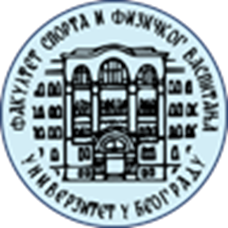 Курс: Спортско рекреативни водитељ персоналних фитнес програма Предмет: Теорија и пракса персоналног фитнесаРезултати испита 9.9.2022.	* Потребно је да одраде праксу и донесу дневник да бих им уписао оцену.др Станимир Стојиљковић, ред. проф.Број бодоваОцена на теоријиУкупно бодова и оцена1Јелена МалинићЈелена Малинић39,58+5 (87,5 бодова) *2Владана ТопаловићВладана Топаловић37,584 (81,5 бодова)3Мина ДеспотовићМина Деспотовић30,57-4 (80,5 бодова) *4Иван ПацићИван Пацић30,57-4 (74 бода) *5Наташа МилетићНаташа Милетић296+4 (79 бодова) *6Александра РадовановићАлександра Радовановић23Није положила7Александар ЛацмановићАлександар Лацмановић21Није положио8Нина ЖарковНина Жарков15Није положила9Милош ПротићМилош Протић9Није положио